The Doppler Effect Notes 										https://www.youtube.com/watch?v=p-hBCcmCUPghttps://www.youtube.com/watch?v=h4OnBYrbCjY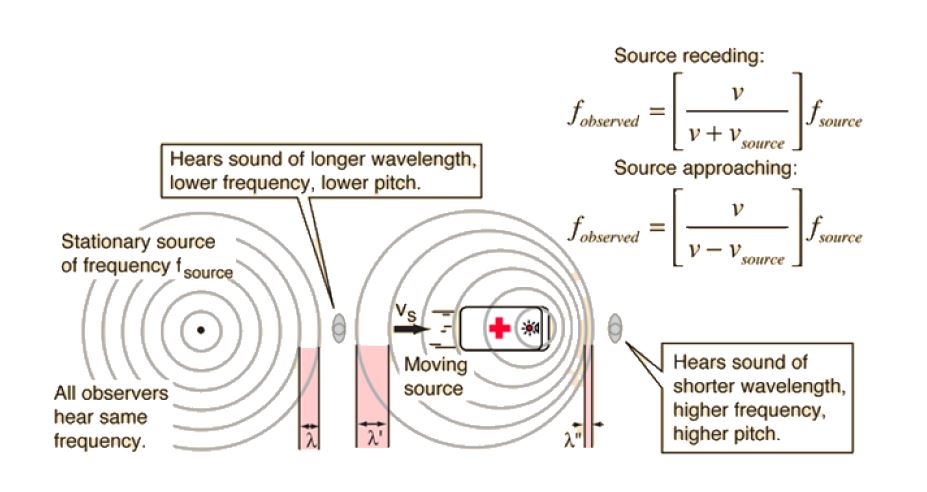 Formulas: USE WHEN OBJECT IS APPROACHINGUSE WHEN OBJECT IS RECEDINGExample 1:The car in the video is honking its horn at a frequency of 9,000 Hz. If it's driving at 20 m/s what is the perceived frequency...a) as the car approaches?Formula:Plug in numbers:Solve:Example 2: The car in the video is honking its horn at a frequency of 9,000 Hz. If it's driving at 20 m/s what is the perceived frequency...b) as the car drives away?Formula:Plug in numbers:Solve:Letters:Meaning:Measured in:fobservedvVsourceFsourceLetters:Meaning:Measured in:fobservedvVsourceFsource